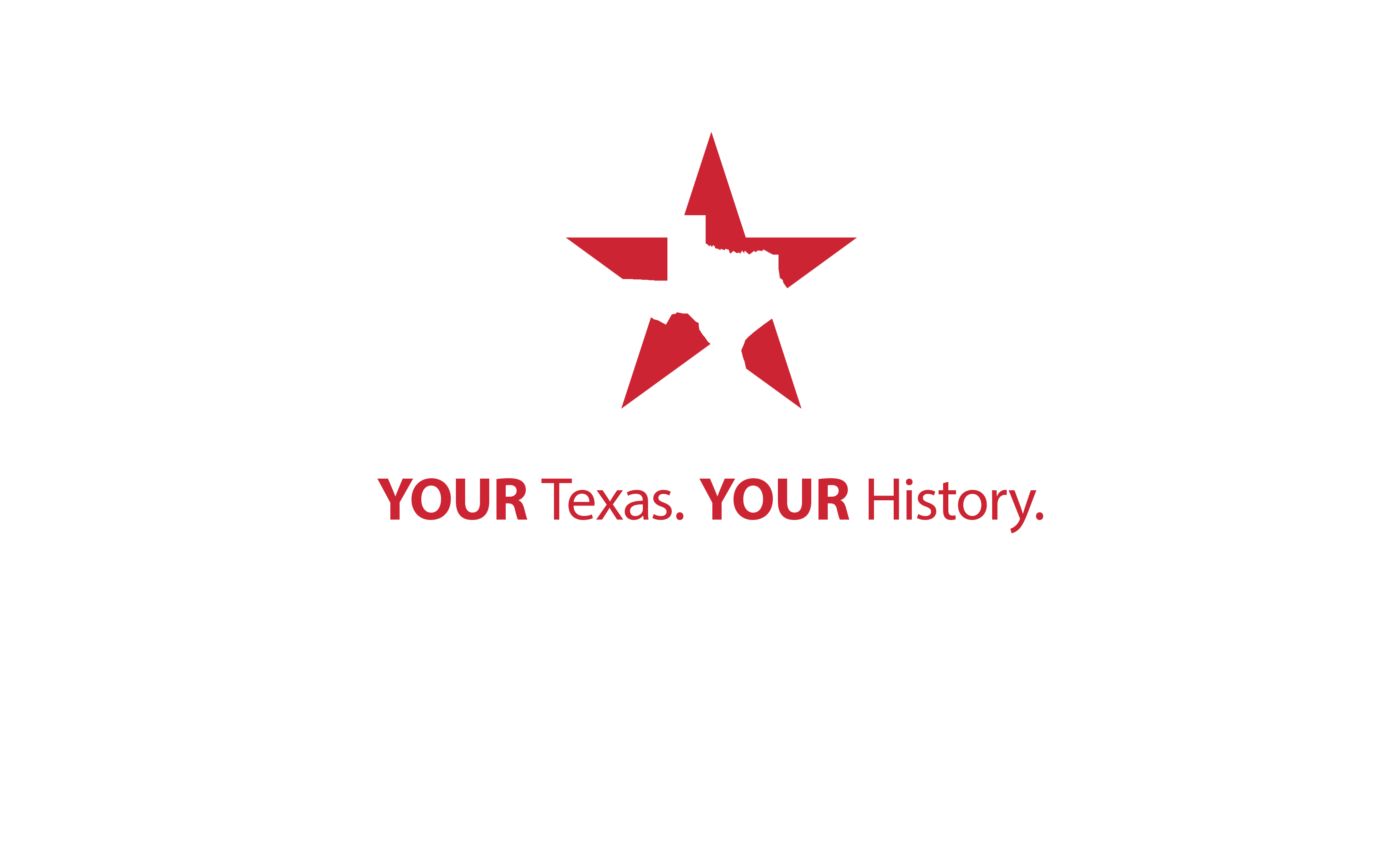 Declaration of IntentI am dedicated to the mission of the Texas State Historical Association (TSHA) and am delighted to announce my commitment to supporting THSA’s future requirements by contributing to the endowment through:
my willa life insurance policya trust agreementa cash/pledge gift ____________other (please specify) _________I would like to designate my gift to be:unrestricted, for use where most neededrestricted to a program area of special interest: ________________________________If a planned gift, TSHA requests that you provide a copy of the legal document (or portion thereof to TSHA) governing this gift. The approximate value of my gift today is $____________. (TSHA understands that the actual amount received may be more or less than the amount herein stated.)I understand and agree that the endowment will be managed in conjunction with the Texas State Historical Association (TSHA) other endowments to provide support in perpetuity, and that distributions from the endowment in support of my named fund will be determined annually in accordance with TSHA’s then policy on income distributions. I further understand that any realized earnings in excess of the authorized annual distribution shall be added to the corpus of the Endowment. Please list my name in recognition publications as:___________________________________________________________________________________________________________      ____________________Signature							   Date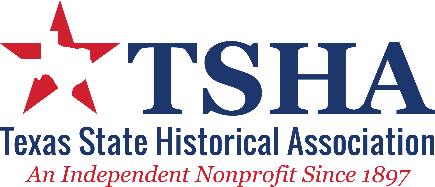 